ИЗВЕШТАЈ О СТАЊУ У САОБРАЋАЈУПресек у 13 часова –СТАЊЕ НА ПУТЕВИМАЗабрана за шлепере и камионе важи на следећим путним правцима где је обавезна зимска опрема, саветује се опрезна вожња:
I Б-21   Граница ПЗП Ивањица/Нови Пазар (Јавор) - Сјеница
I Б-29   Граница ПЗП Ужице/Нови Пазар - Сјеница - Нови Пазар
I Б-21   Граница одржавања Сремпут/ПЗП Ваљево (Савски мост Шабац)-Шабац-Коцељева-Ваљево-Граница ПЗП Ваљево/Путеви Пожега (место Подбукови)
I Б-27   државна граница са БиХ (гранични прелаз Трбушница-Шепак)-Лозница-Осечина-Ваљево-граница ПЗП Ваљево/Београд (Словац)
II А-175   Мионица - Брежђе - Дивчибаре - Каона
II А-137   Шабац-Волујац- Завлака -Бања Бадања -Крупањ -Грачаница
II А-139   Крст - Коренита - Крупањ
II А-141   Дебрц-Бањани-Уб-Новаци-Коцељева-Шабачка Каменица-Д. Црниљево-Осечина-Гуњаци-Пецка-Љубовија
II А-143   Причевић-Пецка
II А-170   Ваљево -Поћута -Граница ПЗП Ваљево/Путеви Ужице (Дебело брдо)
II Б-338   Ваљево - Лелић - Граница ПЗП Ваљево/Путеви Пожега (Повленска Коса)
II А-210   Јошаничка Бања - Копаоник
II А-207   Дренска клисура (Дрење) - Грчак - Александровац -Крушевац (Кошеви)
II А-208   Врњци - Врњачка Бања - Станишинци - Грчак - Брус - Разбојна
II А-211   Стопања -Витково -Брус - Брзеће - Копаоник - Граница ПЗП Крушевац/Нови Пазар (Јарам)
II А-199   Нови Пазар - Дежева - Шароње - Одвраћеница
II А-209   Краљево (Кованлук) - Гоч граница са ПЗП Крушевац
II А-210   Копаоник - Рудница
II А-211   Копаоник - граница са ПЗП Крушевац (Јарам)
II А-209   Граница ПЗП Нови Пазар/Кручевац (Добре воде) -Гоч -Станишинци Непроходни су следећи путни правци - обустава саобраћаја због радова на мосту у Пецкој:
II А-143 Причевић-Пецка
Обустава саобраћаја због радова на мосту преко реке Ликодре у Месту Мојковић:
II А-137 Крупањ-Грачаница
Непроходни су следећи путни правци:
II А-197   Граница ПЗП Ивањица/Нови Пазар -Дуга Пољана -Расно - Карајукића Бунари -Угао - државна граница са ЦГ (Моравац)II А-204   Пазариште - Манастир Сопоћани - Баћица - РасноСТАЊЕ У ЖЕЛЕЗНИЧКОМ САОБРАЋАЈУ Инфраструктура железница Србије ад.​​Извештавамо Вас да железнички саобраћај на мрежи пруга чији је управљач „Инфраструктура железнице Србије“ а.д. функционише редовно, без поремећаја и да нема значајних сметњи у функционисању које су узроковане неповољним временским условима (ниске спољне температуре, снежне падавине, јак ветар, смањења видљивопст и сл.). Промене у односу на предходно достављени Извештај суОпис догађаја – Дана 21.01.2017 у станици НОВИ САД ранжирнаОд 02.08 часова ,стоји замрзнути воз 47261 – товарен коксом за РадинацПредузете мере – Прегледна служба покушла да одледи воз али без успеха.Следећи покушај одложен до 12.00 када се очекују веће дневне темпрературеПоследица . Воз 47261 задржан у Новом Саду док се нестворе услови за даљу отпрему према Радинцу.Нема сметњи у одвијању железничког саобраћаја.Србија Воз ад.
Није било неправилности од 07.00` до 10.00`.Србија Карго ад. Нема потешкоћа у одвијању робни железнички саобраћај.СТАЊЕ У ВАЗДУШНОМ САОБРАЋАЈУ Aеродром Никола ТеслаСви летови у периоду од 7 до 10 часoва са Аеродрома Никола Тесла Београд су реализовани према планираном реду летења, без отказивања, са малим кашњењима појединих летова.Дежурне службе београдског аеродрома обезбедиле су несметано и безбедно одвијање авио-саобраћаја за 108 авио-операција, колико их је планирано према данашњем реду летења.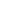 Аеродром Константин ВеликиСаобраћај се одвија несметано и временски услови не утичу на опслугу, прихват и отпрему ваздухоплова, путника и ствари, као и рад осталих служби.Уређаји и системи SMATSA доо у пуном оперативном раду, a све услуге у ваздушној пловидби пружају се неометано.СТАЊЕ У ВОДНОМ САОБРАЋАЈА- На реци Тиси је обустављена пловидба 05.01.2017. године, од rkm 63,00 (брана на Тиси) до rkm 164,00 (граница са Мађарском). Пловидба је обустављена због ледостаја који покрива до 90 %  пловног пута, у свим кривинама, пловидбеним отворима мостова и уским грлима пловног пута на овом сектору.- На каналима хидро сиситема ДТД је, због ледостаја, обустављена пловидба дана 6.01.2017. године, и то:-      каналу Бечеј-Богојево од Бечеја до Врбаса-      каналу Врбас-Бездан-      каналу Бачка Паланка-Нови Бечеј-      Кикиндском каналу-      каналу ЗлатицаНа реци Сави је 8.01.2017. године, услед појаве леда и ледохода, као и изразито ниског водостаја (+58 cm код Сремске Митровице и -40 cm код Шапца), обустављена пловидба од rkm 49.0 до rkm 210.8На реци Дунав је 8.01.2017. године, услед појаве леда и ледохода, обустављена пловидба од rkm 1433 (Бездан) до rkm 930 (Кладово), док је од rkm 930 (Кладово) до rkm 863 (Ђердап II) пловидба обустављена због јаких удара ветра и формирања леденог покривача.- Проглашена је редовна одбрана од леда на:1) Дунаву од ркм 1275 до ркм 1215,2) на Сави од ркм 120 (Хртковци) до 210 (границе са БиХ),- Проглашена је ванредна одбрана од леда на:1) Дунаву код Голупца, Великог Градишта, Костолца, Смедерева, Панчево, Београд, Нови Сад2) на целом току Тисе